Министерство образования и науки Амурской области          Государственное автономное учреждение Амурской области                                                                                                                        «Детский оздоровительный лагерь «Колосок»УТВЕРЖДАЮ Директор ГАУ ДОЛ «»Колосок»______________ А.Б. Носкова"____" ___________ 20____ г. ПаспортФГБОУ ВО «Амурский государственный университет»«Кабинет 107»Ответственный: Мишаченко Константин ГеннадьевичСОДЕРЖАНИЕОбщие сведения;План кабинета;Опись имущества кабинетов;Правила техники безопасности при работе в кабинете.ОБЩИЕ СВЕДЕНИЯ1. Ответственный учитель  Мишаченко Константин Геннадьевич                                                              (ФИО)2. Ответственный лаборант Ким Алексей Витальевич___________3. Площадь кабинета (м2) ___________________________________4. Количество рабочих мест___________________________________ПЛАН КАБИНЕТА 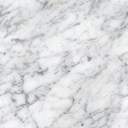 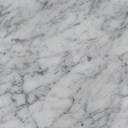 ОПИСЬ ИМУЩЕСТВА КАБИНЕТА № 107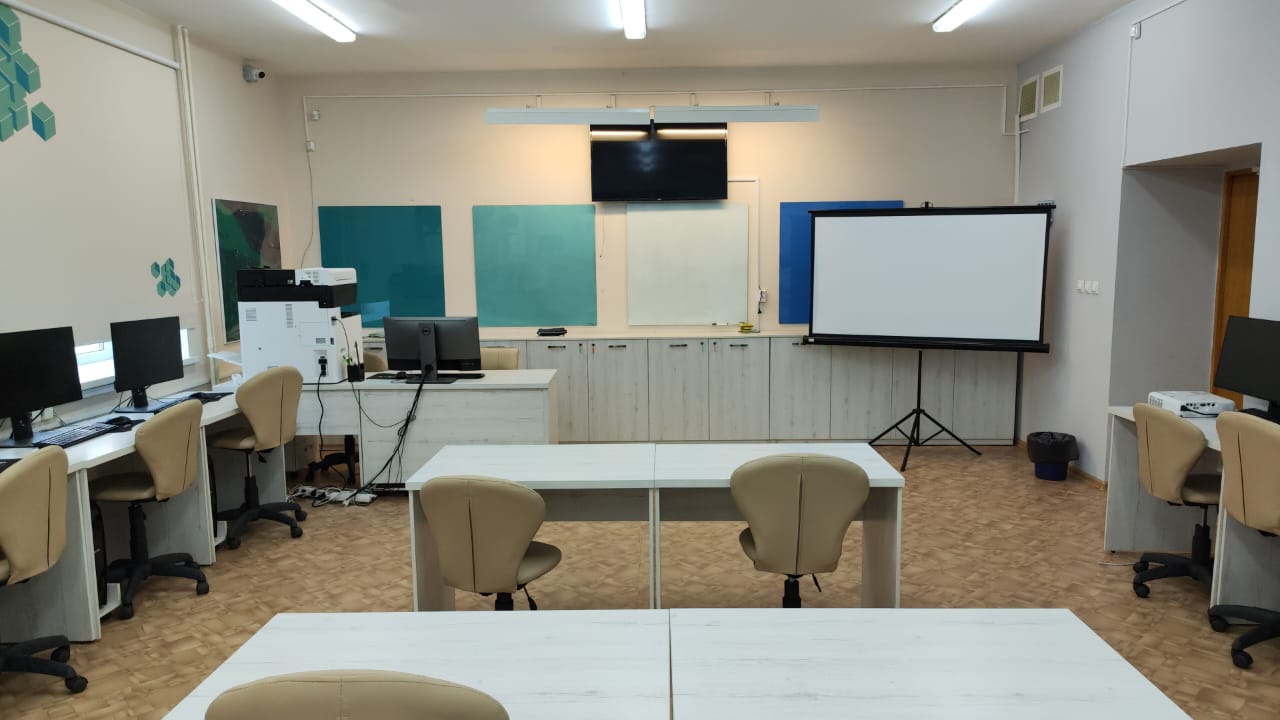 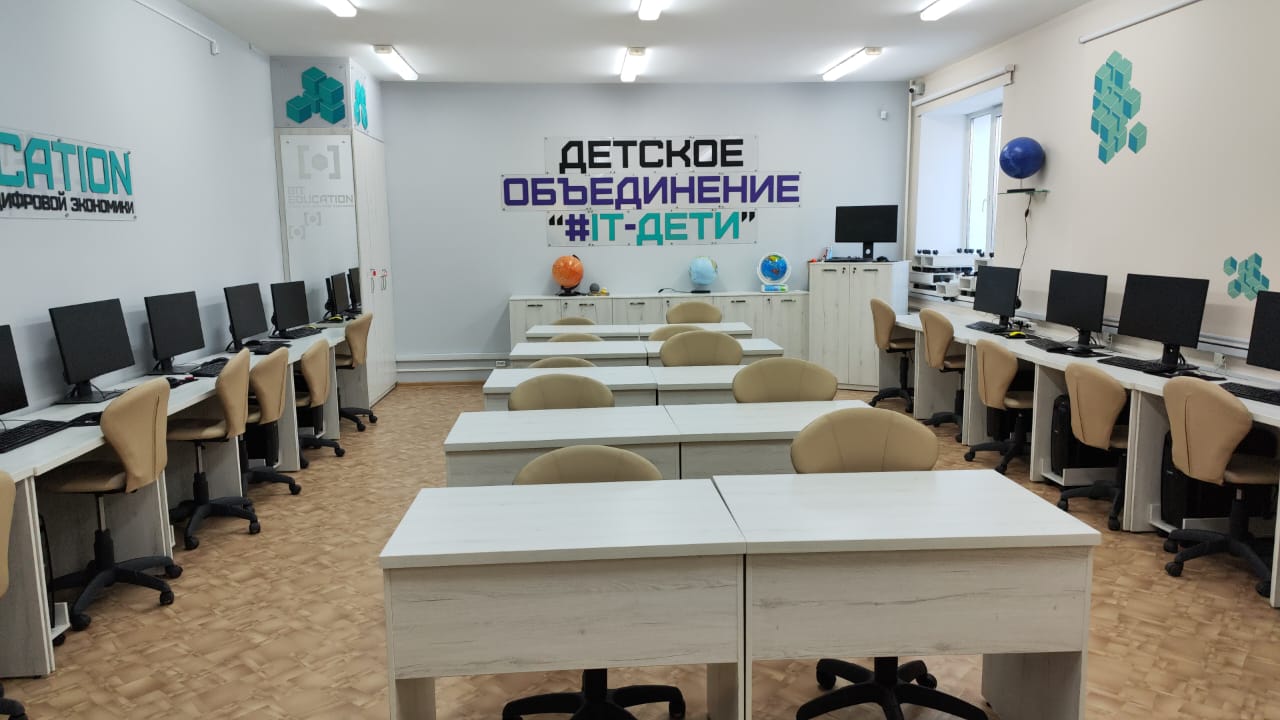 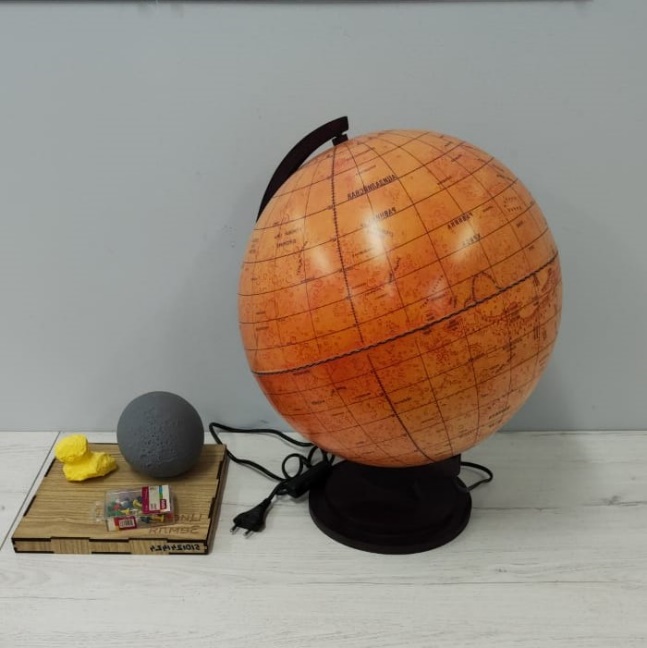 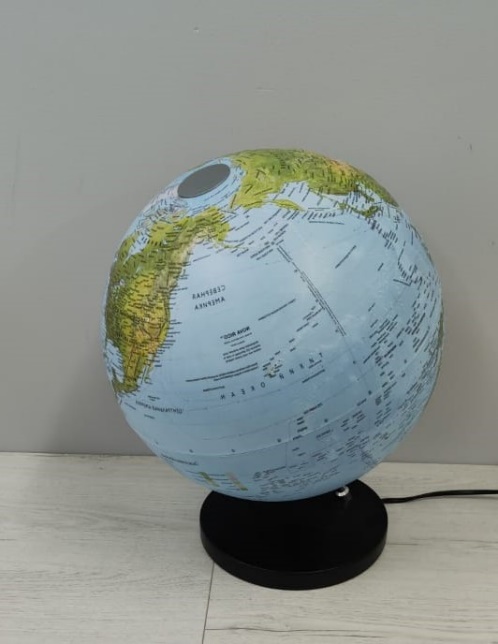 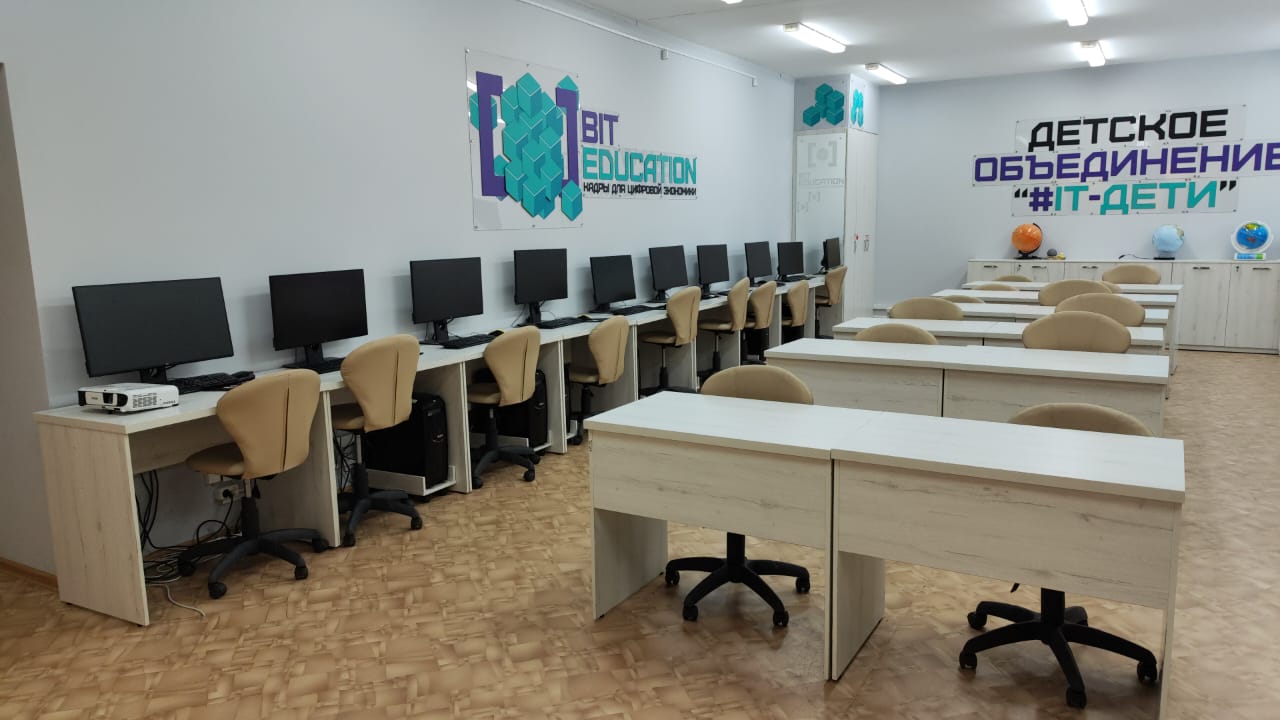 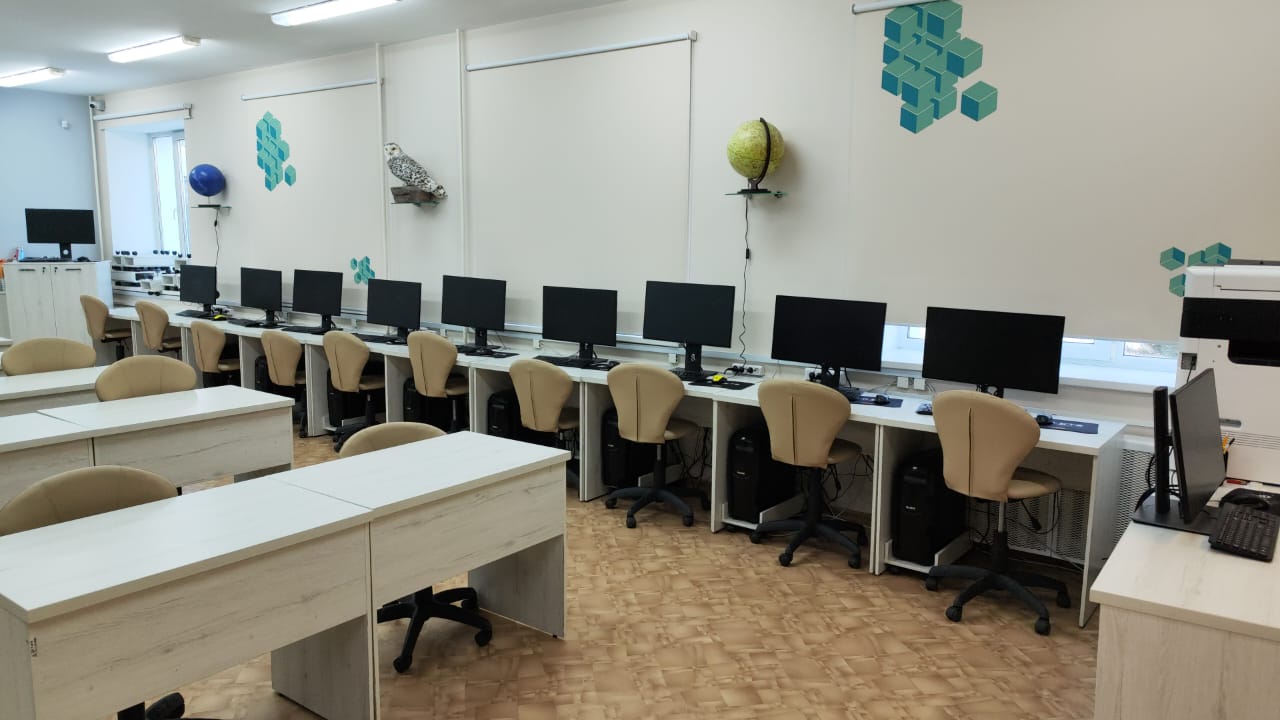 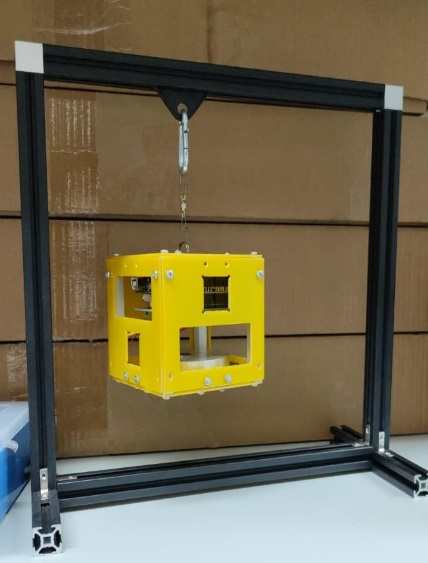 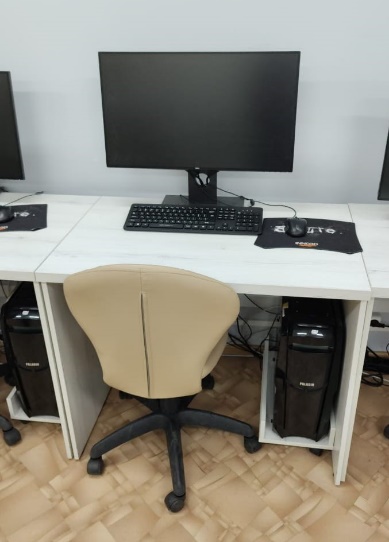 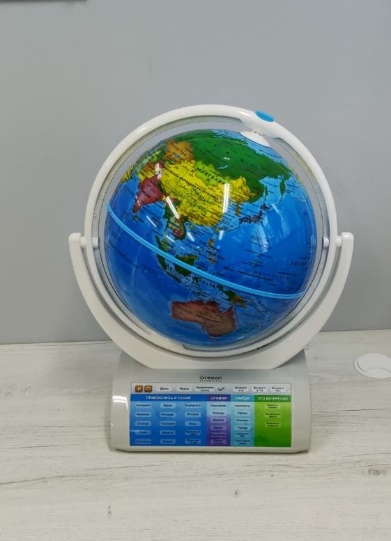 Правила техники безопасности при работе в кабинете № 107Общие требования безопасностиКабинет является учебным кабинетом и наряду с другими кабинетами предназначен для нормального обеспечения учебного процесса. Кабинет является специально оборудованным кабинетом, в котором действуют особые правила техники безопасности, поэтому к работе в нем допускаются лишь те лица, которые прошли индивидуальный фиксированный инструктаж по правилам безопасности, который проводится не реже одного раза в полугодие. Ответственным за это является заведующий кабинетом.1.1. Соблюдение данной инструкции обязательно для всех учащихся, занимающихся вкабинете.1.2. Спокойно, не торопясь, соблюдая дисциплину и порядок, входить и выходить изкабинета.1.3. Не загромождать проходы сумками и портфелями.1.4. Не включать электроосвещение и средства ТСО.1.5. Не открывать форточки и фрамуги.1.6. Не передвигать учебные столы и стулья.1.7. Не трогать руками электрические розетки.1.8. Рабочая зона оборудуется электророзеткой, которая располагается с правой стороны. Расстояние до розетки должно быть таким, чтобы можно было легко дотянуться. В процессе работы электрошнур паяльника не должен быть сильно натянутым.1.9. Не приносить на занятия посторонние, ненужные предметы, чтобы не отвлекаться ине травмировать своих товарищей.2. Требования безопасности перед началом занятий2.1. Отключить мобильные телефоны2.2. Входить в кабинет спокойно, не торопясь.2.3. Подготовить своё рабочее место, учебные принадлежности.2.4. Не менять рабочее место без разрешения учителя.2.5. Разрешается работать только на том компьютере, который выделен на занятие.2.6. Перед началом работы учащийся обязан осмотреть рабочее место и свой компьютер на предмет отсутствия видимых повреждений оборудования.2.7. Запрещается выключать или включать оборудование без разрешения преподавателя.2.8. Напряжение в сети кабинета включается и выключается только преподавателем.3. Требования безопасности во время занятий3.1. Внимательно слушать объяснения и указания преподавателя.3.2. Соблюдать порядок и дисциплину во время урока.3.5. Всю учебную работу выполнять после указания преподавателя.3.6. С техникой обращаться бережно: не стучать по мониторам, не стучать мышкой о стол, не стучать по клавишам клавиатуры.3.7. При возникновении неполадок: появлении изменений в функционировании аппаратуры, самопроизвольного её отключения необходимо немедленно прекратить работу и сообщить об этом преподавателю.3.8. Не пытаться исправить неполадки в оборудовании самостоятельно.3.9. Выполнять за компьютером только те действия, которые говорит преподаватель.3.10. Контролировать расстояние до экрана и правильную осанку.3.11. Не допускать работы на максимальной яркости экрана дисплея.3.12. В случае возникновения нештатных ситуаций сохранять спокойствие и чётко следовать указаниям преподавателя.4. Требования безопасности в аварийных ситуациях4.1. При обнаружении неисправности на роботе и/или дополнительном навесном оборудовании необходимо немедленно остановить робот, отключить соединение робота по сети wi-fi с компьютером и установить робот на блокирующую подставку.4.2. Во всех случаях поражения человека электрическим током, случаях механических повреждений от движущихся элементов учебного робота вызывают врача. До прибытия врача необходимо срочное оказание первой помощи во избежание возникновения ожогов, гематом, внутренних повреждений и т.д.4.3. При возникновении аварийных ситуаций (пожар и т.д.), покинуть кабинет по указанию учителя в организованном порядке, без паники.4.4. В случае травматизма обратиться к учителю за помощью.4.5. При плохом самочувствии или внезапном заболевании сообщить учителю.5. Требования безопасности по окончании занятий5.1. По окончании работы дождаться пока преподаватель подойдёт и проверит состояние оборудования, сдать работу, если она выполнялась.5.2. Приведите своё рабочее место в порядок.5.3. Не покидайте рабочее место без разрешения преподавателя.5.4. О всех недостатках, обнаруженных во время занятий, сообщите преподавателю.5.5. Медленно встать, собрать свои вещи и тихо выйти из класса, чтобы не мешать другим учащимся.Инструкция по охране труда при проведении занятий в кабинете № 1071. Общие требования безопасности1.1. К занятиям в кабинете «Учебная аудитория № 107»_ допускаются учащиеся с 10 лет.1.2. При проведении занятий учащиеся должны соблюдать правила поведения, расписание учебных занятий, установленные режимы труда и отдыха,1.3. При проведении занятий возможно воздействие на учащихся, следующих опасных ивредных факторов: нарушения остроты зрения при недостаточной освещенности в кабинете; поражение электрическим током при неисправном электрооборудовании кабинета.1.4. При проведении занятий соблюдать правила пожарной безопасности, знать запасныевыходы и план эвакуации.1.5. При несчастном случае пострадавший или очевидец несчастного случая обязаннемедленно сообщить преподавателю, который сообщает об этом администрации учреждения.1.6. В процессе занятий учащиеся должны соблюдать правила личной гигиены, содержатьв чистоте свое рабочее место.1.7. Учащиеся, допустившие невыполнение или нарушение инструкции по охране труда,привлекаются к ответственности, и со всеми учащимися проводится внеплановый инструктаж по охране труда.2. Требования безопасности перед началом занятий2.1. Включить полностью освещение в кабинете, убедиться в исправной работе светильников. Освещенность в кабинете должна быть не менее 300 при люминесцентныхлампах.2.2. Убедиться в исправности электрооборудования кабинета: светильники должны бытьнадежно подвешены к потолку и иметь светорассеивающую арматуру; коммутационныекоробки должны быть закрыты крышками; корпуса и крышки выключателей и розеток недолжны иметь трещин и сколов, а также оголенных контактов.2.4. Проверить санитарное состояние кабинета, убедиться в целостности стекол в окнах.2.5. Провести сквозное проветривание кабинета в зависимости то температуры наружноговоздуха: при наружной температуре от +10ºС до +6ºС длительность проветривания кабинета в малые перемены 4 – 10 минут, в большие перемены и между сменами 25 – 35 минут; при наружной температуре от +5ºС до 0ºС длительность проветривания кабинета в малые перемены 3 – 7 минут, в большие перемены и между сменами 20 – 30 минут; при наружной температуре от 0ºС до –5ºС длительность проветривания кабинета в малые перемены 2 – 5 минут, в большие перемены и между сменами 15 – 25 минут; при наружной температуре от –5ºС до –10ºС длительность проветривания кабинета в малые перемены 1 – 3 минуты, в большие перемены и между сменами 10 – 15 минут; при наружной температуре ниже –10ºС длительность проветривания кабинета в малые перемены 1 – 1,5 минуты, в большие перемены и между сменами 5 – 10 минут.2.6. Убедиться в том, что температура воздуха в кабинете находится в пределах 18-24⁰С.3. Требования безопасности во время занятий3.1. С целью обеспечения надлежащей естественной освещенности в кабинете не расставлять на подоконниках цветы.3.2. Все используемые в кабинете демонстрационные электрические приборы должны быть исправны и иметь заземление.3.3. Стекла окон в кабинете и светильники должны очищаться от пыли и грязи не реже двух раз в год. Привлекать учащихся к этим работам запрещается.3.4. При проветривании фрамуги обязательно фиксировать в открытом положении ограничителями.3.5. Во избежание падения из окна, а также ранения стеклом, не вставать на подоконник.4. Требования безопасности в аварийных ситуациях4.1. При возникновении пожара немедленно эвакуировать учащихся из здания, сообщить опожаре администрации учреждения и в ближайшую пожарную часть и приступить к тушению очага возгорания с помощью первичных средств пожаротушения.4.2. При прорыве системы отопления удалить учащихся из кабинета, перекрыть задвижкив тепловом узле здания и вызвать слесаря-сантехника.4.3. При получении травмы оказать первую помощь пострадавшему, сообщить об этомадминистрации учреждения, при необходимости отправить пострадавшего в ближайшеелечебное учреждение.5. Требования безопасности по окончании занятий5.1. Выключить демонстрационные электрические приборы.5.2. Проверить порядок рабочего места согласно приложения к паспорту кабинета. 5.3. Проверить целостность замков и ключей;5.3. Закрыть окна, фрамуги и выключить свет и закрыть кабинет.№ п\пНаименование № п/пНомер1Графическая станция1013020281Графическая станция2013020181Графическая станция3013020191Графическая станция4013020221Графическая станция5013020241Графическая станция6013020271Графическая станция7013020291Графическая станция8013020321Графическая станция9013020351Графическая станция10013020361Графическая станция11013020381Графическая станция12013020411Графическая станция13013020431Графическая станция14013020541Графическая станция15013020571Графическая станция160130207762Монитор DELL1013020692Монитор DELL2013020702Монитор DELL3013020712Монитор DELL4013020722Монитор DELL5013020732Монитор DELL6013020742Монитор DELL7013020752Монитор DELL8013020762Монитор DELL9013020772Монитор DELL10013020782Монитор DELL11013020792Монитор DELL12013020802Монитор DELL13013020812Монитор DELL14013020822Монитор DELL15013020832Монитор DELL160130203012Монитор DELL170130203022Монитор DELL180130203032Монитор DELL190130203042Монитор DELL200130203053Квадрокоптер любительский DJI MAVIC 2PRO комплектный (запасные батарея, зарядное устройство. Два комплекта парных винтов, транспортировочный кейс)15101241424 - 8 штук4Программно-аппаратный учебный комплекс Agisoft Metashape Professional (образовательный) Россия15101241424 – 20 штук5Программное обеспечение для профессиональной обработки материалов аэросъемки Agisoft Metashape Professional15101241424 6Программное обеспечение ArcGIS, США (комплект с удаленным доступом сроком на 3 года)151012414247Геоинформационная система «ГеоЗнание» Аэросъемка + 3DГород, Россия151012414248Программное обеспечение ScanEx Web GeoMixer, Россия51012414249Программное обеспечение ScanEx Image Processor, Россия15101241424 – 30 штук10Слои космической съемки и геопривязанные снимки ScanEx, Россия (комплект с удаленным доступом)1510124142411Геоинформационная система «ГеоЗнание» - Космосъемка, Россия15101241424.12GPS/Глонасс-приемник Garmin ETREX 20X, Китай15101241424 – 6 штук13Штатив со сферической головкой Manfrotto MK190XPRO3-ВН15101241424 – 6 штук14Панорамная головка NP Orbita, Китай15101241424 – 4 штуки15Широкоугольный объектив для неполнокадровых аппаратов «фишай» AF DX NIKKON FISHEYE, Китай15101241424 – 4 штуки16Лазерная линейка Leica DISTO D2 NEW, Китай15101241424 – 14 штук17Программный комплекс для полевого сбора данных NextGIS (3 года), Россия Геоинформационная система «ГеоЗнание» - Datascout, Россия (комплект с удаленным доступом, сроком на 3 года)1510124142418Мультиспектральные космические снимки высокого и сверхвысокого пространственного разрешения ScanEx, Россия (комплект с удаленным доступом)1510124142419Базовый комплект наглядных пособий и методических материалов по геоинформатике «Цифровая земля», Россия15101241424 – 2 штуки20Комплекс для профессиональной аэрофотосъемки самолетного типа «Геоскан 401», Россия1510124142421Оптический нивелир Leica NA 730 plus и комплектующие (Алюминиевый штатив NEDO, Рейка нивелирная RGK TS - 5), Китай1 5101241424 – 2 штуки22Дополнительное программное обеспечение SketchUp, США (комплект с удаленным доступом сроком на 3 года)1510124142423Набор актуальных векторных данных на регион NEXTGIS, Россия (комплект с удаленным доступом)15101241424